				บันทึกข้อความ
ส่วนงาน  ……………………………………………………………………….  โทร. …………………………
ที่ อว 66……………../…….………… 			วันที่  …………………..…………….	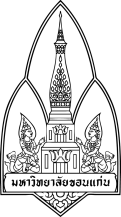 เรื่อง  ขอเสนอรายวิชาขอใช้สัตว์เพื่องานทางวิทยาศาสตร์ สำหรับรายวิชาในหลักสูตรมหาวิทยาลัยขอนแก่น------------------------------------------------------------------------------------------------------------------------------------------------- เรียน ประธานคณะกรรมการกำกับดูแลการดำเนินการต่อสัตว์เพื่องานทางวิทยาศาสตร์.........(ระบุ คณะ/หน่วยงาน).…..…..	ข้าพเจ้า (นาย/นาง/นางสาว)………………………..…………..……………….… สังกัด…………………………………..……………………… สถานภาพอาจารย์		บุคลากร/เจ้าหน้าที่ มข. 		อื่น ๆ โปรดระบุ…..................................……….ผู้รับผิดชอบรายวิชา(ภาษาไทย)……………………………………………………………………………………………….…………………………………………………………………………………………………………………………………….……………...………………………….……………………………………………………………………….…….(ภาษาอังกฤษ)………………………………………………………………………………….………………………………………………………………...…………….…………………………………………………..……………………………………………………….………………………………………………………...………….……ขอเสนอรายวิชาเพื่อขอรับการพิจารณาจรรยาบรรณการใช้สัตว์ทดลองสำหรับรายวิชาในหลักสูตรมหาวิทยาลัยขอนแก่น และได้แนบเอกสารประกอบการพิจารณา  ดังนี้แบบฟอร์มการขอรับการพิจารณาอนุมัติการใช้สัตว์เพื่องานทางวิทยาศาสตร์ สำหรับรายวิชาในหลักสูตรมหาวิทยาลัยขอนแก่น (แบบ คส.มข. สำหรับรายวิชาในหลักสูตรมข.) จำนวน 4 ชุดแบบประมวลรายวิชา (Course syllabus) และแผนการสอน		จึงเรียนมาเพื่อโปรดพิจารณา    หัวหน้าหน่วยงาน (คณบดี/หัวหน้าภาควิชา)…………………………………………………(…………………………………………………..……..)ผู้รับผิดชอบรายวิชา…………………………………………………(……………………………………..……………..)